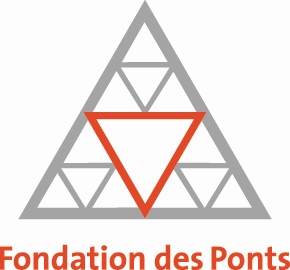 Fondation des Ponts                                                             Bourse d'encouragement à l'entreprenariatDossier de candidature 2020/2021Candidat (e) porteur de projet(S‘il s’agit d’une équipe de créateurs, seul l’un d’entre eux peut être candidat et est désigné comme le porteur de projet ; joindre cependant le CV des membres de l’équipe)Nom : Prénom : Date et lieu de naissance : Sexe :  F ❑	M ❑Nationalité : Adresse personnelle : N° Téléphone :  N° Téléphone mobile :Email :Vous êtes :❑Vous avez demandé à bénéficier du statut étudiant-entrepreneur 	❑ oui	❑ non❑Niveau de formation suivie à l’école :❑Département d’enseignement :❑Expérience professionnelle : joignez un CV détailléNom du projet : Membre(s) de l'équipe :Description succincte – Résumé du projet (non confidentielle)Décrire le caractère innovant de votre projet et le type d’innovation mise en œuvre :La viabilité du projet : (coût des différentes étapes de développement, de prototypage, de fabrication, de commercialisation ; modalités prévues pour le financement de ces étapes ; état du marché et de la concurrence, …)Décrire les capacités techniques, financières, juridiques et commerciales de l'équipe pour mener à bien ce projet :Indiquer les étapes du projet, les financements déjà acquis et les autres aides sollicitées ou espérées. Le lauréat (te) s’engage à faire un bilan quantifié et qualifié de ses activités durant la période du stage ou de PFE consacrée au développement du projet entrepreneurial sous forme d’un rapport et une Présentation PPT.Une soutenance du projet est obligatoire.Fait à : Le : Signature obligatoire